Создаем картины на дистанционных занятиях в кружке «Резьба по дереву» педагог Яковлев Е.С.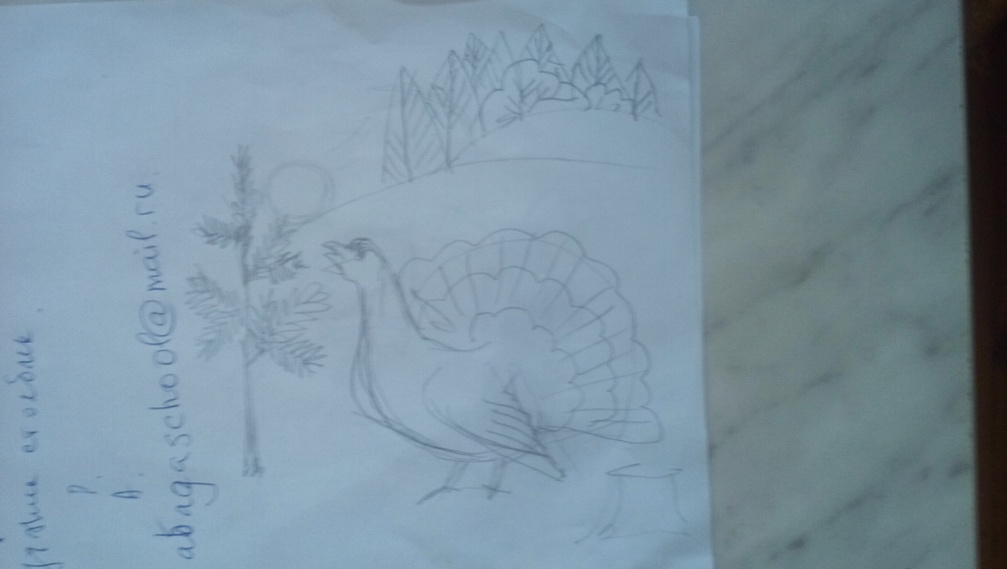 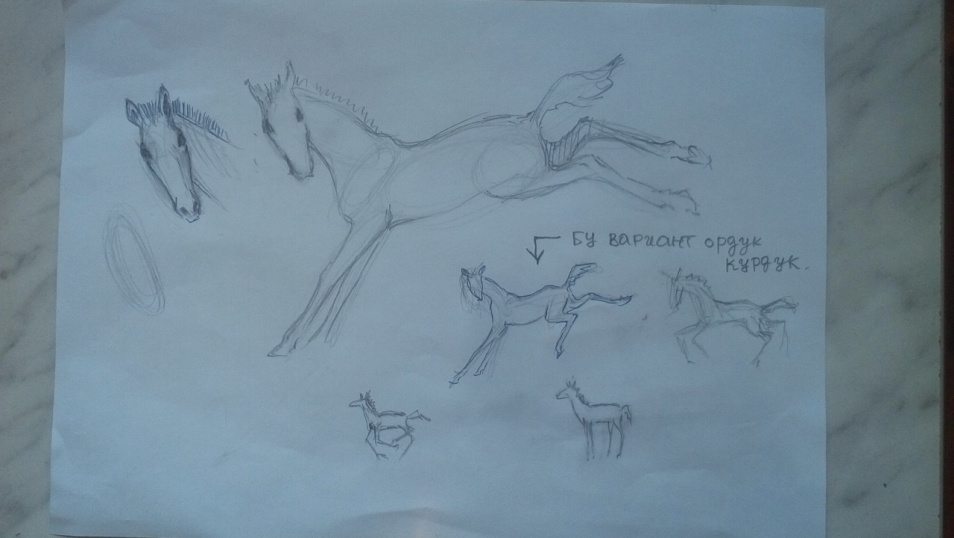 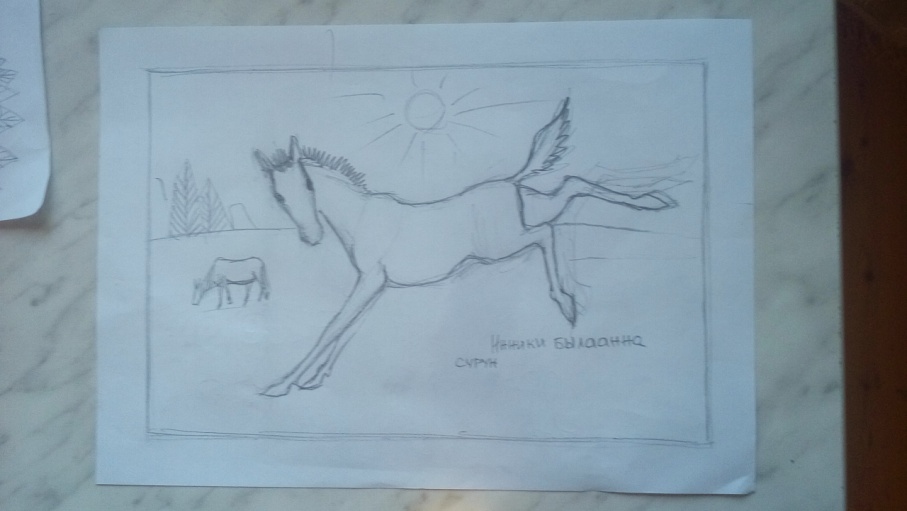 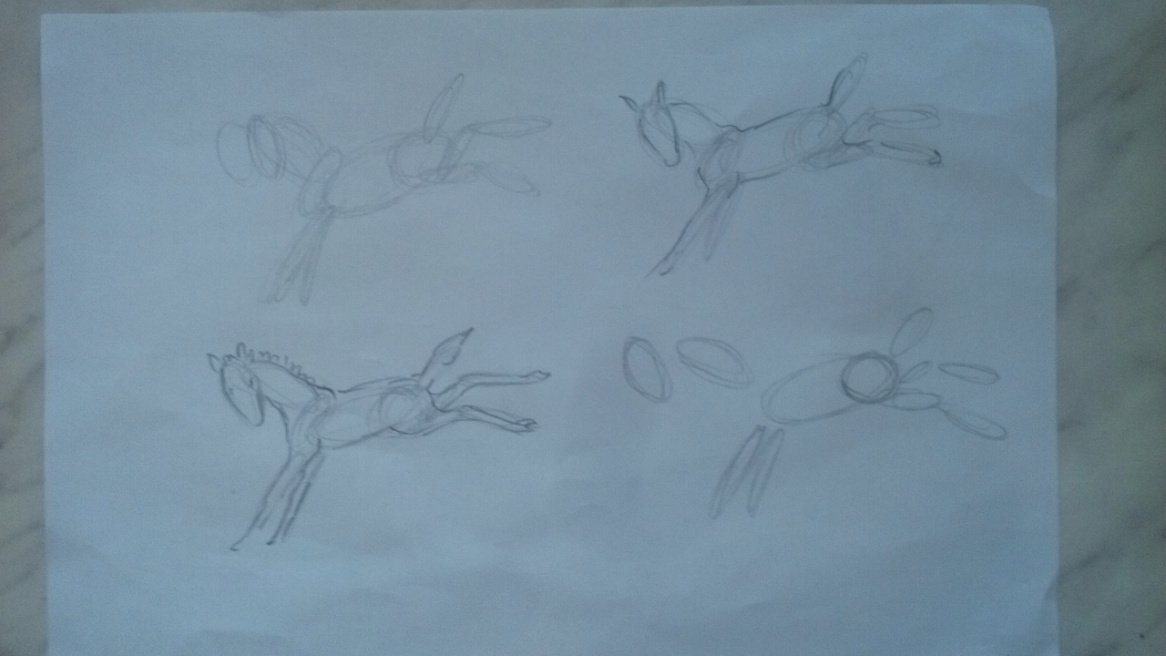         Эскизтартан талан биир табыллыбыт уруһуйтан хартыына оҥоробут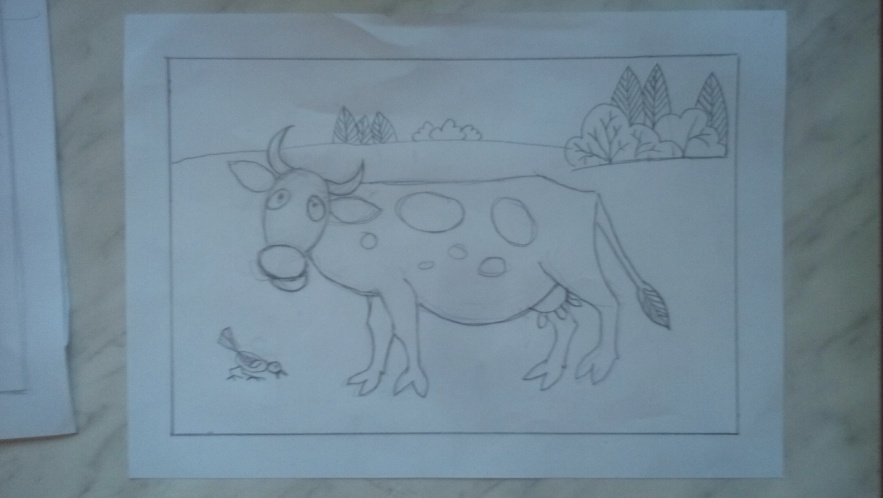 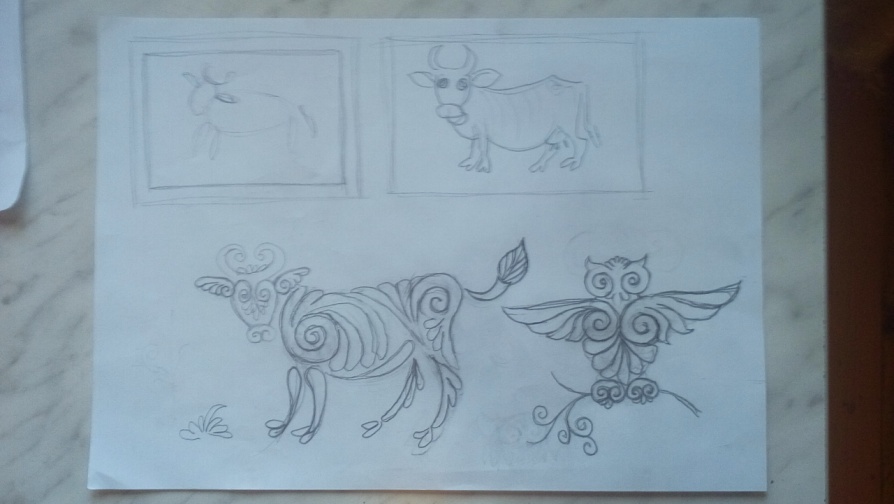 Декоративнай переработкалыахха                                      характерын, облигын, уруһуйга биэрэбит.сөп. Орнамент элеменнарыттан көтөр,кыыл уруһуйдуохха  сөп.